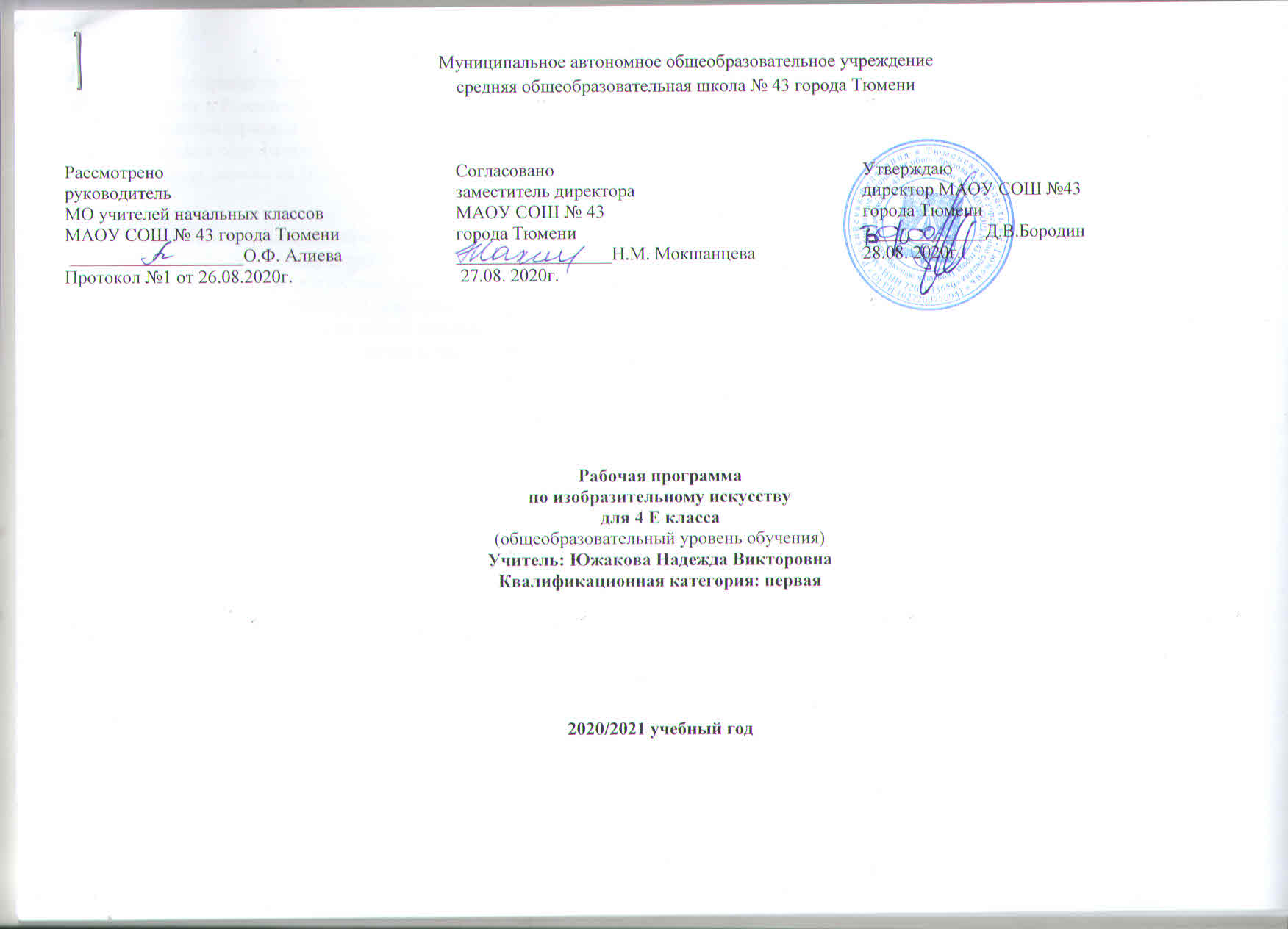 ПОЯСНИТЕЛЬНАЯ ЗАПИСКАРабочая программа по предмету «Изобразительное искусство» для 4 класса составлена на основе федерального закона от 29.12.2012г № 273 – ФЗ «Об образовании в Российской Федерации» в соответствии с требованиями Федерального государственного образовательного стандарта начального общего образования (приказ от 06.10.2009г. № 373 «Об утверждении и введении в действие федерального государственного образовательного стандарта начального общего образования), на основе основной образовательной программы начального общего образования, согласно учебному плану МАОУ СОШ №43 города Тюмени на 2020 – 2021 учебный год.Общая характеристика учебного предметаЦель учебного предмета «Изобразительное искусство» в общеобразовательной школе — формирование художественной культуры учащихся как неотъемлемой части культуры духовной, т. е. культуры мироотношений, выработанных поколениями. Эти ценности как высшие ценности человеческой цивилизации, накапливаемые искусством, должны быть средством очеловечения, формирования нравственно-эстетической отзывчивости на прекрасное и безобразное в жизни и искусстве, т. е. зоркости души ребенка. В основу программы положены идеи и положения Федерального государственного образовательного стандарта начального общего образования и Концепции духовно-нравственного развития и воспитания личности гражданина России.Курс разработан как целостная система введения в художественную культуру и включает в себя на единой основе изучение всех основных видов пространственных (пластических) искусств: изобразительных — живопись, графика, скульптура; конструктивных — архитектура, дизайн; различных видов декоративно-прикладного искусства, народного искусства  —   традиционного крестьянского и народных промыслов, а также постижение роли   художника    в синтетических (экранных) искусствах — искусстве книги, театре, кино и т.д. Они изучаются в контексте взаимодействия с другими искусствами, а также в контексте конкретных связей с жизнью общества и человека. Систематизирующим методом является выделение трех основных видов художественной деятельности для визуальных пространственных искусств: —  изобразительная художественная деятельность;—  декоративная художественная деятельность;—  конструктивная художественная деятельность.Три способа художественного освоения действительности — изобразительный, декоративный и конструктивный — в начальной школе выступают для детей в качестве хорошо им понятных, интересных и доступных видов художественной деятельности: изображение, украшение, постройка. Постоянное практическое участие школьников в этих трех видах деятельности позволяет систематически приобщать их к миру искусства.Эти три вида художественной деятельности и являются основанием для деления визуально-пространственных искусств на виды: изобразительные искусства, конструктивные искусства, декоративно-прикладные искусства. Одновременно каждый из трех видов деятельности присутствует при создании любого произведения искусства и поэтому является основой для интеграции всего многообразия видов искусства в единую систему, членимую не по принципу перечисления видов искусства, а по принципу выделения того и иного вида художественной деятельности. Выделение принципа художественной деятельности акцентирует внимание не только на произведении искусства, но и на деятельности человека, на выявлении его связей с искусством в процессе ежедневной жизни.Необходимо иметь в виду, что в начальной школе три вида художественной деятельности представлены в игровой форме как Братья-Мастера Изображения, Украшения и Постройки. Они помогают вначале структурно членить, а значит, и понимать деятельность искусств в окружающей жизни, более глубоко осознавать искусство.Тематическая цельность и последовательность развития курса помогают обеспечить прозрачные эмоциональные контакты с искусством на каждом этапе обучения. Ребенок поднимается год за годом, урок за уроком по ступенькам познания личных связей со всем миром художественно-эмоциональной культуры.Предмет «Изобразительное искусство» предполагает сотворчество учителя и ученика; диалогичность; четкость поставленных задач и вариативность их решения; освоение традиций художественной культуры и импровизационный поиск личностно значимых смыслов.Основные виды учебной деятельности — практическая художественно-творческая деятельность ученика и восприятие красоты окружающего мира и произведений искусства.Практическая художественно-творческая деятельность (ребенок выступает в роли художника) и деятельность по восприятию искусства (ребенок выступает в роли зрителя, осваивая опыт художественной культуры) имеют творческий характер. Учащиеся осваивают различные художественные материалы (гуашь и акварель, карандаши, мелки, уголь, пастель, пластилин, глина, различные виды бумаги, ткани, природные материалы), инструменты (кисти, стеки, ножницы и т. д.), а также художественные техники (аппликация, коллаж, монотипия, лепка, бумажная пластика и др.).Одна из задач — постоянная смена художественных материалов, овладение их выразительными возможностями. Многообразие видов деятельности стимулирует интерес учеников к предмету, изучению искусства и является необходимым условием формирования личности каждого.Восприятие произведений искусства предполагает развитие специальных навыков, развитие чувств, а также овладение образным языком искусства. Только в единстве восприятия произведений искусства и собственной творческой практической работы происходит формирование образного художественного мышления детей. Особым видом деятельности учащихся является выполнение творческих проектов и презентаций. Для этого необходима работа со словарями, поиск разнообразной художественной информации в Интернете.Развитие художественно-образного мышления учащихся строится на единстве двух его основ: развитие наблюдательности, т.е. умения вглядываться в явления жизни, и развитие фантазии, т. е. способности на основе развитой наблюдательности строить художественный образ, выражая свое отношение к реальности.Наблюдение и переживание окружающей реальности, а также способность к осознанию своих собственных переживаний, своего внутреннего мира являются важными условиями освоения детьми материала курса. Конечная цель — духовное развитие личности, т. е. формирование у ребенка способности самостоятельного видения мира, размышления о нем, выражения своего отношения на основе освоения опыта художественной культуры.Восприятие произведений искусства и практические творческие задания, подчиненные общей задаче, создают условия для глубокого осознания и переживания каждой предложенной темы. Этому способствуют также соответствующая музыка и поэзия, помогающие детям на уроке воспринимать и создавать заданный образ.Программа «Изобразительное искусство» предусматривает чередование уроков индивидуального практического творчества учащихся и уроков коллективной творческой деятельности.Коллективные формы работы могут быть разными: работа по группам; индивидуально-коллективная работ, когда каждый выполняет свою часть для общего панно или постройки. Совместная творческая деятельность учит детей договариваться, ставить и решать общие задачи, понимать друг друга, с уважением и интересом относиться к работе товарища, а общий положительный результат дает стимул для дальнейшего творчества и уверенность в своих силах. Чаще всего такая работа — это подведение итога какой-то большой темы и возможность более полного и многогранного ее раскрытия, когда усилия каждого, сложенные вместе, дают яркую и целостную картину.Художественная деятельность школьников на уроках находит разнообразные формы выражения: изображение на плоскости и в объеме (с натуры, по памяти, по представлению); декоративная и конструктивная работа; восприятие явлений действительности и произведений искусства; обсуждение работ товарищей, результатов коллективного творчества и индивидуальной работы на уроках; изучение художественного наследия; подбор иллюстративного материала к изучаемым темам; прослушивание музыкальных и литературных произведений (народных, классических, современных).Художественные знания, умения и навыки являются основным средством приобщения к художественной культуре. Средства художественной выразительности — форма, пропорции, пространство, светотональность, цвет, линия, объем, фактура материала, ритм, композиция — осваиваются учащимися на всем протяжении обучения.На уроках вводится игровая драматургия по изучаемой теме, прослеживаются связи с музыкой, литературой, историей, трудом. Систематическое освоение художественного наследия помогает осознавать искусство как духовную летопись человечества, как выражение отношения человека к природе, обществу, поиску истины. На протяжении всего курса обучения школьники знакомятся с выдающимися произведениями архитектуры, скульптуры, живописи, графики, декоративно-прикладного искусства, изучают классическое и народное искусство разных стран и эпох. Огромное значение имеет познание  художественной  культуры  своего народа.Обсуждение детских работ с точки зрения их содержания, выразительности, оригинальности активизирует внимание детей, формирует опыт творческого общения.Периодическая организация выставок дает детям возможность заново увидеть и оценить свои работы, ощутить радость успеха. Выполненные на уроках работы учащихся могут быть использованы как подарки для родных и друзей, могут применяться в оформлении школы.ОПИСАНИЕ МЕСТА УЧЕБНОГО ПРЕДМЕТА, КУРСА В УЧЕБНОМ ПЛАНЕ        Учебная программа «Изобразительное искусство» разработана для 1 — 4 класса начальной школы.На изучение предмета отводится 1 ч в неделю, всего на курс — 135 ч.Предмет изучается: в 1 классе — 33 ч в год, во 2—4 классах — 34 ч в год (при 1 ч в неделю).  ЛИЧНОСТНЫЕ, МЕТАПРЕДМЕТНЫЕ И ПРЕДМЕТНЫЕ РЕЗУЛЬТАТЫВ результате изучения курса «Изобразительное искусство» в начальной школе должны быть достигнуты определенные результаты. Личностные результаты отражаются в индивидуальных качественных свойствах учащихся, которые они должны приобрести в процессе освоения учебного предмета по программе «Изобразительное искусство»:чувство гордости за культуру и искусство Родины, своего народа;уважительное отношение к культуре и искусству других народов нашей страны и мира в целом;понимание особой роли культуры и искусства в жизни общества и каждого отдельного человека;сформированность эстетических чувств, художественно-творческого мышления, наблюдательности и фантазии;сформированность эстетических потребностей — потребностей в общении с искусством, природой, потребностей в творческом отношении к окружающему миру, потребностей в самостоятельной практической творческой деятельности;овладение навыками коллективной деятельности в процессе совместной творческой работы в команде одноклассников под руководством учителя;умение сотрудничать с товарищами в процессе совместной деятельности, соотносить свою часть работы с общим замыслом;умение обсуждать и анализировать собственную художественную деятельность и работу одноклассников с позиций творческих задач данной темы, с точки зрения содержания и средств его выражения. Метапредметные результаты характеризуют уровеньсформированности универсальных способностей учащихся, проявляющихся в познавательной и практической творческой деятельности:овладение умением творческого видения с позиций художника, т.е. умением сравнивать, анализировать, выделять главное, обобщать;овладение умением вести диалог, распределять функции и роли в процессе выполнения коллективной творческой работы;использование средств информационных технологий для решения различных учебно-творческих задач в процессе поиска дополнительного изобразительного материала, выполнение творческих проектов отдельных упражнений по живописи, графике, моделированию и т.д.;умение планировать и грамотно осуществлять учебные действия в соответствии с поставленной задачей, находить варианты решения различных художественно-творческих задач;умение рационально строить самостоятельную творческую деятельность, умение организовать место занятий;осознанное стремление к освоению новых знаний и умений, к достижению более высоких и оригинальных творческих результатов.Предметные результаты характеризуют опыт учащихся в художественно-творческой деятельности, который приобретается и закрепляется в процессе освоения учебного предмета: знание видов художественной деятельности: изобразительной (живопись, графика, скульптура), конструктивной (дизайн и архитектура), декоративной (народные и прикладные виды искусства);знание основных видов и жанров пространственно-визуальных искусств;понимание образной природы искусства; эстетическая оценка явлений природы, событий окружающего мира;применение художественных умений, знаний и представлений в процессе выполнения художественно-творческих работ;способность узнавать, воспринимать, описывать и эмоционально оценивать несколько великих произведений русского и мирового искусства;умение обсуждать и анализировать произведения искусства, выражая суждения о содержании, сюжетах и вырази¬тельных средствах; усвоение названий ведущих художественных музеев России и художественных музеев своего региона; умение видеть проявления визуально-пространственных искусств в окружающей жизни: в доме, на улице, в театре, на празднике;способность использовать в художественно-творческой деятельности различные художественные материалы и художественные техники;  способность передавать в художественно-творческой деятельности характер, эмоциональные состояния и свое отно¬шение к природе, человеку, обществу;умение компоновать на плоскости листа и в объеме задуманный художественный образ;освоение умений применять в художественно—творческой деятельности основ цветоведения, основ графической грамоты;овладение навыками моделирования из бумаги, лепки из пластилина, навыками изображения средствами аппликации и коллажа; умение характеризовать и эстетически оценивать разнообразие и красоту природы различных регионов нашей страны; умение рассуждать о многообразии представлений о красоте у народов мира, способности человека в самых разных природных условиях создавать свою самобытную художественную культуру; изображение в творческих работах особенностей художественной культуры разных (знакомых по урокам) народов, передача особенностей понимания ими красоты природы, человека, народных традиций;умение узнавать и называть, к каким художественным культурам относятся предлагаемые (знакомые по урокам) произведения изобразительного искусства и традиционной культуры;способность эстетически, эмоционально воспринимать красоту городов, сохранивших исторический облик, — свидетелей нашей истории;умение объяснять значение памятников и архитектурной среды древнего зодчества для современного общества;выражение в изобразительной деятельности своего отношения к архитектурным и историческим ансамблям древнерусских городов; умение приводить примеры произведений искусства, выражающих красоту мудрости и богатой духовной жизни, красоту внутреннего мира человека.Ценностные ориентиры учебного предмета:Приоритетная цель художественного образования в школе —духовно-нравственное развитие ребенка, т. е. формирование у него качеств, отвечающих представлениям об истинной человечности, о доброте и культурной полноценности в восприятии мира. Культуросозидающая роль программы состоит также в воспитании гражданственности и патриотизма. Прежде всего ребенок постигает искусство своей Родины, а потом знакомиться с искусством других народов. В основу программы положен принцип «от родного порога в мир общечеловеческой культуры». Россия — часть многообразного и целостного мира. Ребенок шаг за шагом открывает многообразие культур разных народов и ценностные связи, объединяющие всех людей планеты. Природа и жизнь являются базисом формируемого мироотношения.Связи искусства с жизнью человека, роль искусства в повседневном его бытии, в жизни общества, значение искусства в развитии каждого ребенка — главный смысловой стержень курса.Программа построена так, чтобы дать школьникам ясные представления о системе взаимодействия искусства с жизнью. Предусматривается широкое привлечение жизненного опыта детей, примеров из окружающей действительности. Работа на основе наблюдения и эстетического переживания окружающей реальности является важным условием освоения детьми программного материала. Стремление к выражению своего отношения к действительности должно служить источником развития образного мышления.Одна из главных задач курса — развитие у ребенка интереса к внутреннему миру человека, способности углубления в себя, осознания своих внутренних переживаний. Это является залогом развития способности сопереживания.Любая тема по искусству должна быть не просто изучена, а прожита, т.е. пропущена через чувства ученика, а это возможно лишь в деятельностной форме, в форме личного творческого опыта. Только тогда, знания и умения по искусству становятся личностно значимыми, связываются с реальной жизнью и эмоционально окрашиваются, происходит развитие личности ребенка, формируется его ценностное отношение к миру.Особый характер художественной информации нельзя адекватно передать словами. Эмоционально-ценностный, чувственный опыт, выраженный в искусстве, можно постичь только через собственное переживание — проживание художественного образа в форме художественных действий. Для этого необходимо освоение художественно-образного языка, средств художественной выразительности. Развитая способность к эмоциональному уподоблению — основа эстетической отзывчивости. В этом особая сила и своеобразие искусства: его содержание должно быть присвоено ребенком как собственный чувственный опыт. На этой основе происходит развитие чувств, освоение художественного опыта поколений и эмоционально-ценностных критериев жизни.СОДЕРЖАНИЕ КУРСАКАЖДЫЙ НАРОД — ХУДОЖНИК (ИЗОБРАЖЕНИЕ, УКРАШЕНИЕ, ПОСТРОЙКА В ТВОРЧЕСТВЕ НАРОДОВ ВСЕЙ ЗЕМЛИ) Истоки искусства твоего народа (8ч)Пейзаж родной земли. Деревня-деревянный мир. Красота человека. Народные праздники.Древние города твоей земли (7ч)Родной угол. Древние соборы. Города Русской земли. Древнерусские воины-защитники. Великий Новгород. Псков.Владимир и Суздаль. Москва. Узорочье теремов. Пир в теремных палатах (обобщение темы).Каждый народ — художник (11 ч)Страна восходящего солнца. Образ художественной культуры Японии. Народы гор и степей. Города в пустыне. Древняя Эллада. Европейские города Средневековья. Многообразие художественных культур в мире (обобщение темы).Искусство объединяет народы (8 ч)Материнство. Мудрость старости. Сопереживание. Герои-защитники. Юность и надежды. Искусство народов мира (обобщение темы).Общеучебные умения, навыки и способы деятельности На уроках изобразительного искусства формируются умения: воспринимать окружающий мир и произведения искусства; выявлять с помощью сравнения отдельные признаки, характерные для сопоставляемых художественных произведений;анализировать результаты сравнения;объединять произведения по видовым и жанровым признакам;работать с простейшими знаковыми и графическими моделями для выявления характерных особенностей художественного образа;решать творческие задачи на уровне импровизаций, проявлять оригинальность при их решении;создавать творческие работы на основе собственного замысла;формировать навыки учебного сотрудничества в коллективных художественных работах (умение договариваться, распределять работу, оценивать свой вклад в деятельность и ее общий результат);работать с пластилином, глиной, бумагой, гуашью, мелками;участвовать в создании «проектов» изображений, украшений, построек для улиц родного города; конструировать из бумаги макеты детских книжек;складывать бумагу в несколько слоев, соединять простые объемные бумажные формы в более сложные бумажные конструкции (создание игрушечного транспорта);передавать на доступном уровне пропорции человеческого тела, движения человека.Результаты обученияТребования к уровню подготовки оканчивающих начальную школуВ результате изучения изобразительного искусства ученик должен знать (понимать):основные жанры и виды произведений изобразительного искусства;известные центры народных художественных ремесел России;ведущие художественные музеи России.В результате изучения изобразительного искусства ученик должен уметь:различать основные и составные, теплые и холодные цвета;узнавать отдельные произведения выдающихся отечественных и зарубежных художников, называть их авторов;сравнивать различные виды и жанры изобразительного искусства (графики, живописи, декоративно-прикладного искусства);использовать художественные материалы (гуашь, цветные карандаши, акварель, бумага);применять основные средства художественной выразительности в рисунке и живописи (с натуры, по памяти и воображению); в декоративных и конструктивных работах, иллюстрациях к произведениям литературы и музыки.	Использовать приобретенные знания и умения в практической деятельности и повседневной жизни для:самостоятельной творческой деятельности;обогащения опыта восприятия произведений изобразительного искусства;оценки произведений искусства (выражения собственного мнения) при посещении выставок, музеев изобразительного искусства, народного творчества.     В конце 4 класса учащиеся должны:усвоить основы трех видов художественной деятельности: изображение на плоскости и в объеме; постройка или художественное конструирование на плоскости, в объеме и пространстве; украшение или декоративная художественная деятельность с использованием различных художественных материалов:   приобрести первичные навыки художественной работы в следующих видах искусства: живопись, графика, скульптура, дизайн декоративно-прикладные и народные виды искусства;развивать по возможности свои наблюдательные и познавательные способности, эмоциональную отзывчивость на эстетические явления в природе и деятельности человека;развивать фантазию воображение, проявляющиеся в конкретных формах творческой художественной деятельности;приобрести первичные навыки изображения предметного мира, изображения растений и животных, начальные навыки изображения пространства на плоскости и пространственных построений;освоить выразительные возможности художественных материалов: гуашь, акварель, мелки, карандаш, пластилин, бумага для конструирования;приобрести навыки художественного восприятия различных видов искусства, начальное понимание особенностей образного языка разных видов искусства и их социальной роли, то есть значение в жизни человека и общества;приобрести навыки общения через выражение художественного смысла, выражение эмоционального состояния, своего отношения в творческой художественной деятельности и при восприятии произведений искусства и творчества своих товарищей;приобрести знания о роли художника в различных сферах жизнедеятельности человека, в создании среды жизни и предметного мира;сформировать представления и деятельности художника в синтетических и зрелищных видах искусства (в театре и кино);научиться анализировать произведения искусства, обрести знание конкретных произведений выдающихся художников в различных видах искусства; научиться активно использовать художественные термины и понятия;овладеть опытом самостоятельной творческой деятельности, а также приобрести навыки коллективного творчества, умение взаимодействовать в процессе совместной художественной деятельности.     КАЛЕНДАРНО-ТЕМАТИЧЕСКОЕ ПЛАНИРОВАНИЕ	Истоки искусства твоего народа (8ч)Пейзаж родной земли. Деревня-деревянный мир. Красота человека. Народные праздники.Древние города твоей земли (7ч)Родной угол. Древние соборы. Города Русской земли. Древнерусские воины-защитники. Великий Новгород. Псков.Владимир и Суздаль. Москва. Узорочье теремов. Пир в теремных палатах (обобщение темы).Каждый народ — художник (11 ч)Страна восходящего солнца. Образ художественной культуры Японии. Народы гор и степей. Города в пустыне. Древняя Эллада. Европейские города Средневековья. Многообразие художественных культур в мире (обобщение темы).Искусство объединяет народы (8 ч)Материнство. Мудрость старости. Сопереживание. Герои-защитники. Юность и надежды. Искусство народов мира (обобщение темы).Учебно-методическое и материально-техническое обеспечениеЛИТЕРАТУРАУчебно-методическое обеспечениеФедеральный компонент государственного стандарта общего образования второго поколенияПримерные программы начального общего образования.  М.: Просвещение, 2011. Изобразительное искусство и художественный труд. 1-9 классы/ Под руководством Б. М. Неменского./ Неменский Б. М.-М., 2012г.Неменский Б. М., Неменская Л. А., Коротеева Е. И. Изобразительное искусство: 1-4 кл.: методическое пособие./ Б. М. Неменский, Л. А. Неменская, Е. И. Коротеева – М., 2010.Неменская Л. А. Изобразительное искусство: ты изображаешь, украшаешь и строишь: учеб. Для 1 кл. нач. шк./Л. А. Неменская. – М., 2009.Коротеева Е. И. Изобразительное искусство.  Искусство и ты. 2 класс: учеб. для общеобразоват. учреждений / Е. И. Коротеева; под ред. Б. М. Неменского. – М.: Просвещение, 2009.Изобразительное искусство. Искусство вокруг нас. 3 класс: учеб. для общеобразоват. учреждений / [Н. А. Горяева, Л. А. Неменская, А. С. Питерских и др.]; под ред. Б. М. Неменского. – М.: Просвещение, 2010. Неменская Л. А. Изобразительное искусство: каждый народ – художник: учеб для 4 кл. нач. шк. / Л. А. Неменская; под ред. Б. М. Неменского. – М.: Просвещение, 2009. а) основная литература:Каспржак А. Г., Левит М. Б. Базисный учебный план и российское образование в эпоху перемен. Сер.: Библиотечка директора школы. – М.: МИРОС, 1994. – 98 с.О преподавании учебного предмета «Изобразительное искусство» в условиях введения Федерального компонента государственного стандарта общего образования. Методическое письмо от 5. 03.2004 № 1089. -  на сайте www. ed.gov.ru.Программно-методические материалы. Изобразительное искусство. Начальная школа/ Сост. В. С. Кузин, В. И. Сиротин. – М.: Дрофа, 1999. – 224 с.Абрамова М. А. Беседы и дидактические игры на уроках по изобразительному искусству: 1-4 кл. – М.: Гуманит. изд. центр ВЛАДОС, 2002. – 128 с.Доля С. И. Изобразительное искусство. 4 класс: поурочные планы по учебнику В. С. Кузина, Э. И. Кубышкиной. – Волгоград: Учитель, 2007. – 94 с.Дроздова С. Б. Изобразительное искусство. 4 класс: поурочные планы по учебнику В. С. Кузина, Э. И. Кубышкиной «Изобразительное искусство в начальной школе. 3-4 классы» в 2 частях. Часть 1. – Волгоград: Учитель - АСТ, 2004. – 96 с. Дроздова С. Б. Изобразительное искусство. 2 класс: поурочные планы по учебникам  Е. И. Коротеевой, Н. А. Горяевой под ред. Б. М. Неменского. – Волгоград: Учитель, 2008. – 171 с.Дроздова С. Б. Изобразительное искусство. 3 класс: поурочные планы по учебникам  Н. А. Горяевой, Л. А. Неменской, А. С. Питерских  под ред. Б. М. Неменского. – Волгоград: Учитель, 2007. – 207 сЗеленина Е. Л. Играем, познаем, рисуем: Кн. для учителей и родителей. – М.: Просвещение, 1996. – 64 с.Коньшева Н. М. Лепка в начальных классах: Кн. для учителей. – М.: Просвещение, 1985. – 75 с. Лободина Н. В. Изобразительное искусство. 4 класс: поурочные планы по программе Б. М. Неменского. – Волгоград: Учитель, 2007. – 251 с.Марысаев В. Учебное пособие по изобразительному искусству для начальной школы. – М.: Аквариум, 1998. – 54 с.Неменский Б. М., Неменская Л. А., Коротеева Е. И. Изобразительное искусство: 1-4 кл.: методическое пособие. – 3-е изд. – М.: Просвещение, 2008. – 191 с.Павлова О. В. Изобразительное искусство в начальной школе: обучение приемам художественно-творческой деятельности. – Волгоград: Учитель, 2008. – 139 с.Павлова О. В. Изобразительное искусство. 1 класс: поурочные планы по учебнику В. С. Кузина, Э. И. Кубышкиной. – Волгоград: Учитель, 2007. – 175 с.Садкова Л. М. Изобразительное искусство. 2 класс: поурочные планы по учебнику В. С. Кузина, Э. И. Кубышкиной. – Волгоград: Учитель, 2006. – 141 с.Садкова Л. М. Изобразительное искусство. 3 класс: поурочные планы по учебнику В. С. Кузина, Э. И. Кубышкиной. – Волгоград: Учитель, 2007. – 255 с.Стасевич В. Н. Пейзаж. Картина и действительность. Пособие для учителей. – М.: Просвещение, 1978. – 136 с.Федотова И. В. Изобразительное искусство. 1 класс: поурочные планы по учебнику Л. А. Неменской «Искусство и ты». – Волгоград: Учитель, 2007. – 119 с.б) дополнительная литература для учителяКомарова Т. С., Савенков А. И. Коллективное творчество детей. – М.: Российское педагогическое агентство, 1998. – 98 с.Комарова Т. С.  Народное искусство в воспитании детей. – М.: Российское педагогическое агентство, 1997. – 112 с.Компанцева Л. В. Поэтический образ природы в детском рисунке. – М.: Просвещение, 1985. – 75 с.Курочкина Н. А. Детям о книжной графике. – СПб.: Акцидент, 1997. – 63 с.Курочкина Н. А. Знакомство с натюрмортом. – СПб.: Акцидент, 1998. – 72 с.Курочкина Н. А. Дети и пейзажная живопись. Времена года. Учимся видеть, ценить, создавать красоту. – СПб.: ДЕТСТВО-ПРЕСС, 2003 – 234 с.Лялина Л. А. Дизайн и дети: Методические рекомендации. – М.:ТЦ Сфера, 2006.–96 с.Основы рисунка. - М.: АСТ, 2004.- 43 с. Павлова О. В. Изобразительное искусство. 5-7 классы: терминологические диктанты, кроссворды, филворды, тесты, викторины / авт.-сост. О. В. Павлова. – Волгоград: Учитель, 2010.- 77с. Пауэл У. Ф. Цвет и как его использовать. – М.: Астрель: АСТ, 2005. – 68 с.Свиридова О. В. Изобразительное искусство. 1-4 классы: упражнения, задания, тесты /авт.-сост. О. В. Свиридова. – Волгоград: Учитель, 2009.-74 с.Свиридова О. В. Изобразительное искусство. 5-8 классы: проверочные и     контрольные тесты. – Волгоград: Учитель, 2008. – 93 с.в) дополнительная литература для учащихся:Вильчинский В. М. Учитесь рисовать: Альбом для 4 класса. – Киев: Радянська школа, 1983 – 72 с.Кузин В. С. Изобразительное искусство: рабочая тетрадь. 4 кл. – 5-е изд., стереотип. -  М.: Дрофа, 2006. – 63 с.Порте П. Учимся рисовать человека / Пер. с фр. Э. А. Болдиной. – М.: ООО «Мир книги», 2005.- 123 с.Порте П. Учимся рисовать окружающий мир / Пер. с фр. Э. А. Болдиной. – М.: ООО «Мир книги», 2005. – 124 с.Порте П. Учимся рисовать диких животных / Пер. с фр. Э. А. Болдиной. – М.: ООО «Мир книги», 2005. – 122 с.Порте П. Учимся рисовать от А до Я / Пер. с фр. Э. А. Болдиной. – М.: ООО «Мир книги», 2005. – 123 с.Стебловская Л. П. Учитесь рисовать: Альбом для учащихся второго года обучения. – Киев, Рад. шк., 1989. – 75 с.Ушакова О. Д. Великие художники: Справочник школьника. – СПб.: Издательский Дом «Литера», 2004. – 37 с.ОБОРУДОВАНИЕ•	Учебные столы, с возможностью остановки наклона рабочей плоскости и размещения красок и др. инструментов.•	Тумбочка на колесах для технических средств обучения.•	Доска большая универсальная (с возможностью магнитного крепления и зажима для плакатов)•	Стеллажи для хранения детских работ, художественных материалов, методического фонда.ТЕХНИЧЕСКИЕ СРЕДСТВА ОБУЧЕНИЯТелевизорВидеомагнитофон (DVD)ДиапроекторГрафопроекторЭкранТАБЛИЦЫ (комплекты)Хохлома, Полхов-МайданГжель ,ЖостовоУрало-сибирская роспись ,Дымковская игрушкаМезенская росписьВведение в цветоведение. 16 штукДекоративно-прикладное искусство. 12 штукВИДЕОМАТЕРИАЛЫ1.	Коллекция для видео «Чудеса Света»2.	Коллекция для видео «Музеи России.  Эрмитаж»Коллекция видео «Виды и жанры изобразительного искусства»МЕТОДИЧЕСКИЙ ФОНДКоллекция изделий декоративно-прикладного искусства и народных промысловРепродукции картин разных художников.Муляжи для рисования (2 набора)Коллекция бабочек для рисованияСерии фотографий и иллюстраций природы.Фотографии и иллюстрации животных.Тела геометрические (1 набор)Предметы для натурной постановки (кувшины, часы, вазы и др.).Таблицы последовательного рисования по темам и классам (в папках)Детские работы как примеры выполнения творческих заданий.ДИАПОЗИТИВЫ ПО ИЗОБРАЗИТЕЛЬНОМУ ИСКУССТВУДымковские игрушкиГжельСлайды картин В. ВаснецоваСлайды иллюстраций  И. БилибинаСлайды картин отечественных художников№п/пТема урокаВид работы,изделиеПланируемые результатыПланируемые результатыХарактеристика видов деятельностиИнформационно-методическое обеспечениеСтр.учеб.Дата№п/пТема урокаВид работы,изделиеПредметныеМетапредметные и личностныеХарактеристика видов деятельностиИнформационно-методическое обеспечениеСтр.учеб.ДатаI.Истоки искусства твоего народа (8ч)Истоки искусства твоего народа (8ч)Истоки искусства твоего народа (8ч)Истоки искусства твоего народа (8ч)Истоки искусства твоего народа (8ч)Истоки искусства твоего народа (8ч)Истоки искусства твоего народа (8ч)1-2Пейзаж родной земли.Красота природы родной земли. Многообразие цветовой гаммыСтроить рассуждения в форме связи простых суждений об объекте, его строении.Участвовать в обсуждении содержания и выразительных средств.Понимать ценность искусства в соответствии гармонии человека с окружающим миром.Давать оценку своей работе и работе товарища по заданным критериям.Характеризовать красоту природы родной земли. Характеризовать особенности красоты природы различных климатических зон. Изображать характерные особенности пейзажа родной природыИспользовать выразительные средства живописи для создания образов природы.Изображать российскую природу (пейзаж).https://resh.edu.ru/с. 14-2004.0911.093-4Деревня-деревянный мир.Давать эстетические характеристики различных пейзажей — среднерусского, горного, степного, таежного и др. Учиться видеть разнообразие природной среды и особенности среднерусской природы.Учиться видеть красоту природы в разное время года и в произведениях русской живописи (И. Шишкин, А. Саврасов, Ф. Васильев, И. Левитан, И. Грабарь и др.). Роль искусства в понимании красоты природы.Представлять изменчивость природы в разное время года и в течение дня. Овладевать живописными навыками работы с гуашью.Строить рассуждения в форме связи простых суждений об объекте, его строении.Участвовать в обсуждении содержания и выразительных средств.Понимать ценность искусства в соответствии гармонии человека с окружающим миром.Давать оценку своей работе и работе товарища по заданным критериям.Характеризовать красоту природы родной земли. Характеризовать особенности красоты природы различных климатических зон. Изображать характерные особенности пейзажа родной природыИспользовать выразительные средства живописи для создания образов природы.Изображать российскую природу (пейзаж).https://resh.edu.ru/с. 20-3518.0925.095-6Красота человека. Приобретать представление об особенностях национального образа мужской и женской красоты.Понимать и анализировать конструкцию народного костюма.Овладевать навыками изображения фигуры человека.Учиться изображать сцены труда из крестьянской жизни.Осуществлять анализ объектов с выделением существенных и несущественных признаков.Участвовать в обсуждении содержания и выразительных средств.Понимать ценность искусства в соответствии гармонии человека с окружающим миром.Давать оценку своей работе и работе товарища по заданным критериям.Объяснять представления народа о красоте человека.Приобретать опыт эмоционального восприятия традиционного народного костюма, праздничного женского и мужского костюма.Характеризовать и эстетически оценивать образы человека-труженика в произведениях художников (А.Венецианов, И.Аргунов, В.Суриков, В.Васнецов, В.Тропинин, З.Серебрякова, Б.Кустодиев)https://resh.edu.ru/с. 35-4002.1009.107-8Народные праздники.Эстетически оценивать красоту и значение народных праздников.Создавать индивидуальные композиции и коллективные панно на тему народного праздника.Осваивать алгоритм выполнения коллективного панноЗнать и называть несколько произведений русских художников на тему народных праздников.Проектировать изделие.Осуществлять анализ объектов с выделением существенных и несущественных признаков.Строить рассуждения в форме связи простых суждений об объекте, его строении.Осуществлять самоконтроль и корректировку хода работы и конечного результата.Понимать роль традиционных народных праздников в жизни людей.Изображать календарные праздники (коллективная работа).Воспринимать и характеризовать образ народного праздника в изобразительном искусстве (Б.Кустодиев, К.Юон, Ф.Малявин и др.)https://resh.edu.ru/с. 40-4616.1023.10№п/пТема урокаВид работы,изделиеПланируемые результатыПланируемые результатыХарактеристика видов деятельностиИнформационно-методическое обеспечениеСтр.учеб.Дата№п/пТема урокаВид работы,изделиеПредметныеМетапредметные и личностныеХарактеристика видов деятельностиИнформационно-методическое обеспечениеСтр.учеб.ДатаII.Древние города твоей земли (7ч)Древние города твоей земли (7ч)Древние города твоей земли (7ч)Древние города твоей земли (7ч)Древние города твоей земли (7ч)Древние города твоей земли (7ч)Древние города твоей земли (7ч)9Родной угол.Эстетически оценивать красоту древнерусской храмовой архитектуры. Понимать и объяснять роль и значение древнерусской архитектуры.Анализировать роль пропорций в архитектуре.Создавать макет древнерусского города.Составлять план работы.Осуществлять самоконтроль и корректировку хода работы и конечного результата.Участвовать в обсуждении содержания и выразительных средств.Давать оценку своей работе и работе товарища по заданным критериям.Характеризовать образ древнего города и особенность выбора места для постройки города.Объяснить роль пропорций в формировании конструктивного образа города.Создавать макет древнерусского города-крепости.https://resh.edu.ru/с. 46-5406.1110Древние соборы.Получать представление о конструкции здания древнерусского храма.Понимать роль пропорции и ритма в архитектуре древних соборов.Моделировать здание храма.Проектировать изделие.Осуществлять анализ объектов с выделением существенных и несущественных признаков.Строить рассуждения в форме связи простых суждений об объекте, его строении.Составлять рассказ о соборах как о святыне города, воплощении красоты, могущества и силы государства, как об архитектурном и смысловом центре города.Раскрывать особенности конструкции и символики древнерусского каменного храма.Создавать макет здания древнерусского храма.https://resh.edu.ru/с. 54-5613.1111Города Русской земли.Называть основные структурные части города, сравнивать и определять их функции и назначение.Учиться понимать красоту исторического образа города и его значение для современной архитектуры.Интересоваться историей своей страны.Участвовать в творческой деятельности при выполнении учебных практических работ по реализации несложных проектов.Осуществлять самоконтроль и корректировку хода работы и конечного результата.Формулировать собственное мнение и позицию.Называть основные структурные части города.Рассказывать о монастырях как о произведении архитектуры и их роли в жизни древних городов.Рассказывать о жителях древнерусских городов и монастырей.Изображать древнерусский город.https://resh.edu.ru/с. 56-6020.1012Древнерусские воины-защитники.Овладевать навыками изображения фигуры человека.Изображать древнерусских воинов.Понимать ценность искусства в соответствии гармонии человека с окружающим миром.Участвовать в обсуждении содержания и выразительных средств.Давать оценку своей работе и работе товарища по заданным критериям.Рассказать об образе жизни людей в древнерусском городе, о князе и его дружине.Характеризовать одежду и оружие древнерусского воина.Определять значение цвета в одежде и значение орнамента.Развивать навыки изображения человека.https://resh.edu.ru/с. 56-6027.1013Великий Новгород. Псков.Владимир и Суздаль. Москва.Анализировать ценность и неповторимость памятников древнерусской архитектуры.Объяснять значение архитектурных памятников древнего зодчества для современного общества.Выражать свое отношение к архитектурным и историческим ансамблям древнерусских городов.Создавать образ древнерусского города.Участвовать в обсуждении содержания и выразительных средств.Понимать ценность искусства в соответствии гармонии человека с окружающим миром.Осуществлять анализ объектов с выделением существенных и несущественных признаков.Строить рассуждения в форме связи простых суждений об объекте, его строении.Определить общий характер и архитектурное своеобразие разных городов.Рассказывать о старинном архитектурном образе данных городов.Знакомить с исторической архитектурой данных городов.Характеризовать особый облик города, сформированный историей и характером деятельности людей.Изображать древнерусский город.https://resh.edu.ru/с. 60-6204.1214Узорочье теремов.Видеть развитие декора городских архитектурных построек и декоративного украшения интерьера теремных палат.Выражать в изображении праздничную нарядность, узорочье интерьера терема.Воспринимать, сравнивать, давать эстетическую оценку объекту.Проектировать изделие.Строить рассуждения в форме связи простых суждений об объекте, его строении.Учитывать правила в планировании и контроле способа решения.Рассказывать о торговых и ремесленных центрах городов.Иметь представление об убранстве городских построек, теремов, княжеских палат, боярских палат, городских усадеб.Объяснять в росписи преобладание растительных мотивов.Изображать интерьер теремных палат.https://resh.edu.ru/с. 71-7411.1215Пир в теремных палатах (обобщение темы).Понимать роль постройки, изображения, украшения при создании образа древнерусского города.Создавать изображение на тему праздничного пира в теремных палатах.Создавать многофигурные композиции в коллективных панно.Сотрудничать в процессе создания общей композиции.Овладевать навыками коллективной работы при выполнении учебных практических работ и реализации несложных проектов. Осуществлять самоконтроль и корректировку хода работы и конечного результата.Сотрудничать в процессе создания общей композиции.Овладевать навыками коллективной работы при выполнении учебных практических работ и реализации несложных проектов. Осуществлять самоконтроль и корректировку хода работы и конечного результата.https://resh.edu.ru/с. 74-8018.12№п/пТема урокаВид работы,изделиеПланируемые результатыПланируемые результатыХарактеристика видов деятельностиИнформационно-методическое обеспечениеСтр.учеб.Дата№п/пТема урокаВид работы,изделиеПредметныеМетапредметные и личностныеХарактеристика видов деятельностиИнформационно-методическое обеспечениеСтр.учеб.ДатаIII.Каждый народ — художник (11 ч)Каждый народ — художник (11 ч)Каждый народ — художник (11 ч)Каждый народ — художник (11 ч)Каждый народ — художник (11 ч)Каждый народ — художник (11 ч)Каждый народ — художник (11 ч)16Страна восходящего солнца. Образ художествен-ной культуры Японии.Изображение природы.Привить интерес к изучению иной и необычной художественной культуре.Воспринимать эстетический характер традиционного для Японии понимания красоты природы, понимания женской красоты.Иметь представление о традиционных японских постройках, предметов интерьера, украшениях.Приобретать новые навыки в изображении природы, человека, новых форм архитектуры.Создавать образ праздника в Японии в коллективном панно.Участвовать в обсуждении содержания и выразительных средств.Понимать ценность искусства в соответствии гармонии человека с окружающим миром.Осуществлять анализ объектов с выделением существенных и несущественных признаков.Строить рассуждения в форме связи простых суждений об объекте, его строении.Учитывать правила в планировании и контроле способа решения.Сотрудничать в процессе создания общей композиции.Овладевать навыками коллективной работы при выполнении учебных практических работ и реализации несложных проектов. Осуществлять самоконтроль и корректировку хода работы и конечного результата.Рассказывать о художественной культуре Японии, о традиционных постройках.Называть характерные особенности японского искусства.Называть традиционные праздники.Уметь видеть красоту в деталях.Изображать природу через характерные детали.Характеризовать образ женской красоты. Передавать характерные черты лица.Объяснять особенности изображения, украшения и постройки в искусстве Японии.Создавать изображения цветущей сакуры, японки в кимоно, коллективного панно.https://resh.edu.ru/с. 80-9225.1217Страна восходящего солнца. Образ художествен-ной культуры Японии.Изображение японок в кимоно.Привить интерес к изучению иной и необычной художественной культуре.Воспринимать эстетический характер традиционного для Японии понимания красоты природы, понимания женской красоты.Иметь представление о традиционных японских постройках, предметов интерьера, украшениях.Приобретать новые навыки в изображении природы, человека, новых форм архитектуры.Создавать образ праздника в Японии в коллективном панно.Участвовать в обсуждении содержания и выразительных средств.Понимать ценность искусства в соответствии гармонии человека с окружающим миром.Осуществлять анализ объектов с выделением существенных и несущественных признаков.Строить рассуждения в форме связи простых суждений об объекте, его строении.Учитывать правила в планировании и контроле способа решения.Сотрудничать в процессе создания общей композиции.Овладевать навыками коллективной работы при выполнении учебных практических работ и реализации несложных проектов. Осуществлять самоконтроль и корректировку хода работы и конечного результата.Рассказывать о художественной культуре Японии, о традиционных постройках.Называть характерные особенности японского искусства.Называть традиционные праздники.Уметь видеть красоту в деталях.Изображать природу через характерные детали.Характеризовать образ женской красоты. Передавать характерные черты лица.Объяснять особенности изображения, украшения и постройки в искусстве Японии.Создавать изображения цветущей сакуры, японки в кимоно, коллективного панно.https://resh.edu.ru/с. 80-9215.0118Страна восходящего солнца. Образ художествен-ной культуры Японии.Создание коллективного панно.Привить интерес к изучению иной и необычной художественной культуре.Воспринимать эстетический характер традиционного для Японии понимания красоты природы, понимания женской красоты.Иметь представление о традиционных японских постройках, предметов интерьера, украшениях.Приобретать новые навыки в изображении природы, человека, новых форм архитектуры.Создавать образ праздника в Японии в коллективном панно.Участвовать в обсуждении содержания и выразительных средств.Понимать ценность искусства в соответствии гармонии человека с окружающим миром.Осуществлять анализ объектов с выделением существенных и несущественных признаков.Строить рассуждения в форме связи простых суждений об объекте, его строении.Учитывать правила в планировании и контроле способа решения.Сотрудничать в процессе создания общей композиции.Овладевать навыками коллективной работы при выполнении учебных практических работ и реализации несложных проектов. Осуществлять самоконтроль и корректировку хода работы и конечного результата.Рассказывать о художественной культуре Японии, о традиционных постройках.Называть характерные особенности японского искусства.Называть традиционные праздники.Уметь видеть красоту в деталях.Изображать природу через характерные детали.Характеризовать образ женской красоты. Передавать характерные черты лица.Объяснять особенности изображения, украшения и постройки в искусстве Японии.Создавать изображения цветущей сакуры, японки в кимоно, коллективного панно.https://resh.edu.ru/с. 80-9222.0119Народы гор и степей.Изображение красоты гор.Принимать и объяснять разнообразие и красоту различных регионов нашей страны.Изображать сцены жизни людей в различных природных условиях.Передавать красоту природы гор и степей.Овладевать живописными навыками.Строить рассуждения в форме связи простых суждений об объекте, его строении.Учитывать правила в планировании и контроле способа решения.Создавать элементарные композиции на заданную тему, давать эстетическую оценку выполненных работ, находить их недостатки и корректировать их.Рассказывать о разнообразии природы нашей планеты.Объяснять связь художественного образа культуры с природными условиями жизни народа.Называть природные мотивы орнамента.Изображать красоты гор и жизнь в степи.https://resh.edu.ru/с. 92-10329.0120Народы гор и степей.Изображение жизни в степи.Принимать и объяснять разнообразие и красоту различных регионов нашей страны.Изображать сцены жизни людей в различных природных условиях.Передавать красоту природы гор и степей.Овладевать живописными навыками.Строить рассуждения в форме связи простых суждений об объекте, его строении.Учитывать правила в планировании и контроле способа решения.Создавать элементарные композиции на заданную тему, давать эстетическую оценку выполненных работ, находить их недостатки и корректировать их.Рассказывать о разнообразии природы нашей планеты.Объяснять связь художественного образа культуры с природными условиями жизни народа.Называть природные мотивы орнамента.Изображать красоты гор и жизнь в степи.https://resh.edu.ru/с. 92-10305.0221Города в пустыне.Создание образа древнего среднеазиатского города.Характеризовать особенности художественной культуры Средней Азии.Объяснять связь архитектуры с особенностями природы и природных материалов.Создавать образ древнего среднеазиатского города.Овладевать навыками орнаментальной графики.Проектировать изделие.Осуществлять анализ объектов с выделением существенных и несущественных признаков.Строить рассуждения в форме связи простых суждений об объекте, его строении.Рассказать о городах в пустыне.Видеть орнаментальный характер культуры.Создавать образ древнего среднеазиатского города.https://resh.edu.ru/с. 103-11012.0222Древняя Эллада.Изображение греческого храма.Эстетически воспринимать произведения искусства Древней Греции, выражать свое отношение к ним.Уметь характеризовать отличительные черты и конструктивные элементы древнегреческого храма, изменение образа при изменении пропорции постройки.Изображать олимпийских спортсменов.Участвовать в обсуждении содержания и выразительных средств.Понимать ценность искусства в соответствии гармонии человека с окружающим миром.Давать оценку своей работе и работе товарища по заданным критериям.Рассказать об особом значении искусства Древней Греции для культуры Европы и России.Определять особенности изображения, украшения, постройки в искусстве древних греков.Видеть красоту построения человеческого тела.Называть праздники: Олимпийские игры, праздник Великих Панафиней.Изображать древнегреческий храм и приобретать навыки создания коллективного панно.https://resh.edu.ru/с. 110-12619.0223Древняя Эллада.Создание коллективного панно «Древнегреческий праздник»Эстетически воспринимать произведения искусства Древней Греции, выражать свое отношение к ним.Уметь характеризовать отличительные черты и конструктивные элементы древнегреческого храма, изменение образа при изменении пропорции постройки.Изображать олимпийских спортсменов.Участвовать в обсуждении содержания и выразительных средств.Понимать ценность искусства в соответствии гармонии человека с окружающим миром.Давать оценку своей работе и работе товарища по заданным критериям.Рассказать об особом значении искусства Древней Греции для культуры Европы и России.Определять особенности изображения, украшения, постройки в искусстве древних греков.Видеть красоту построения человеческого тела.Называть праздники: Олимпийские игры, праздник Великих Панафиней.Изображать древнегреческий храм и приобретать навыки создания коллективного панно.с. 110-12626.0224Европейские города средневековья.Изображение костюма и предметов быта.Видеть и объяснять единство форм костюма и архитектуры, общее в их конструкции и украшении.Развивать навыки изображения человека.Создавать коллективное панно.Строить рассуждения в форме связи простых суждений об объекте, его строении.Участвовать в обсуждении содержания и выразительных средств.Понимать ценность искусства в соответствии гармонии человека с окружающим миром.Давать оценку своей работе и работе товарища по заданным критериям.Знакомство с образом готических городов средневековья, с архитектурой средневековья,готическим храмом, витражами, костюмом.Видеть единство форм костюма и архитектуры.Овладевать навыками составления коллективного панно.https://resh.edu.ru/с. 110-12605.0325Европейские города средневековья.Создание панно «Площадь средневеково-го города».Видеть и объяснять единство форм костюма и архитектуры, общее в их конструкции и украшении.Развивать навыки изображения человека.Создавать коллективное панно.Строить рассуждения в форме связи простых суждений об объекте, его строении.Участвовать в обсуждении содержания и выразительных средств.Понимать ценность искусства в соответствии гармонии человека с окружающим миром.Давать оценку своей работе и работе товарища по заданным критериям.Знакомство с образом готических городов средневековья, с архитектурой средневековья,готическим храмом, витражами, костюмом.Видеть единство форм костюма и архитектуры.Овладевать навыками составления коллективного панно.https://resh.edu.ru/с. 110-12612.0326Многообразие художественных культур в мире. Обобщение темы.Участие в выставке работ.Осознавать цельность каждой культуры, естественную взаимосвязь ее проявлений.Узнавать по предъявленным произведениям художественные культуры, с которыми знакомились на уроках.Понимать ценность искусства в соответствии гармонии человека с окружающим миром.Давать оценку своей работе и работе товарища по заданным критериям.Рассуждать о богатстве и многообразии художественных культур народов мира.Понимать разности творческой работы в разных культурах.с. 110-12619.03№п/пТема урокаВид работы,изделиеПланируемые результатыПланируемые результатыХарактеристика видов деятельностиИнформационно-методическое обеспечениеСтр.учеб.Дата№п/пТема урокаВид работы,изделиеПредметныеМетапредметные и личностныеХарактеристика видов деятельностиИнформационно-методическое обеспечениеСтр.учеб.ДатаIV.Искусство объединяет народы (8 ч)Искусство объединяет народы (8 ч)Искусство объединяет народы (8 ч)Искусство объединяет народы (8 ч)Искусство объединяет народы (8 ч)Искусство объединяет народы (8 ч)Искусство объединяет народы (8 ч)27Материнство. Изображение образа матери.Приводить примеры произведений искусств, выражающих красоту материнства.Изображать образ материнства, опираясь на впечатления от произведений искусства и жизни.Осуществлять поиск информации, используя материалы представленных рисунков и учебника, выделять этапы работы.Участвовать в творческой деятельности при выполнении учебных практических работ.Развивать навыки творческого восприятия произведений искусства и композиционного изображения.Изображать по представлению образ матери и дитя, их единства.https://resh.edu.ru/с. 139-14426.0328Материнство.Изображение образа матери и дитя.Приводить примеры произведений искусств, выражающих красоту материнства.Изображать образ материнства, опираясь на впечатления от произведений искусства и жизни.Осуществлять поиск информации, используя материалы представленных рисунков и учебника, выделять этапы работы.Участвовать в творческой деятельности при выполнении учебных практических работ.Развивать навыки творческого восприятия произведений искусства и композиционного изображения.Изображать по представлению образ матери и дитя, их единства.https://resh.edu.ru/с. 139-14409.0429Мудрость старости.Создавать образ любимого пожилого человека.Развивать навыки восприятия произведений искусства.Создавать в процессе творческой работы выразительный образ пожилого человека.Участвовать в обсуждении содержания и выразительных средств.Понимать ценность искусства в соответствии гармонии человека с окружающим миром.Давать оценку своей работе и работе товарища по заданным критериям.Наблюдать проявления духовного мира в лицах близких людей.Видеть выражение мудрости старости в произведениях искусства.Создавать изображение любимого пожилого человека.https://resh.edu.ru/с. 144-14816.0430Сопереживание.Создание рисунка с драматическим сюжетом.Эмоционально откликаться на образы сострадания.Уметь объяснить, как выразить печальное и трагическое содержание.Выражать свое отношение при изображении печального события.Осуществлять анализ объектов с выделением существенных и несущественных признаков.Строить рассуждения в форме связи простых суждений об объекте, его строении.Участвовать в обсуждении содержания и выразительных средств.Понимать ценность искусства в соответствии гармонии человека с окружающим миром.Рассуждать о сострадании, сочувствии, сопереживании.Учиться видеть изображение печали и сострадания в искусстве.Создавать рисунок с драматическим сюжетом.https://resh.edu.ru/с. 148-15223.0431Герои-защитники.Лепка эскиза памятника герою.Приобретать творческий композиционный опыт.Приводить примеры памятников героям Отечества.Овладевать навыками изображения в объеме.Участвовать в обсуждении содержания и выразительных средств.Понимать ценность искусства в соответствии гармонии человека с окружающим миром.Давать оценку своей работе и работе товарища по заданным критериям.Рассуждать о том, что все народы имеют своих героев-защитников.Выполнять лепку эскиза памятника герою.https://resh.edu.ru/с. 152-15430.0432Юность и надежды.Изображение радости детства.Выражать художественными средствами радость при изображении темы детства.Развивать композиционные навыки.Строить рассуждения в форме связи простых суждений об объекте, его строении.Учитывать правила в планировании и контроле способа решения.Рассуждать о том, что в искусстве всех народов присутствуют мечта, радость молодости, любовь к своим детям.Выполнять изображение радости детства.https://resh.edu.ru/с. 154-15607.0533Искусство народов мира. Обобщение темы.Выставка работ учащихся.Объяснять и оценивать свои впечатления.Осуществлять анализ объектов с выделением существенных и несущественных признаков.Строить рассуждения в форме связи простых суждений об объекте, его строении.Рассказать об особенностях художественной культуры разных народов, об особенностях понимания ими красоты.Обсуждать и анализировать свои работы и работы своих одноклассников.Участвовать в обсуждении выставки.https://resh.edu.ru/14.0534Искусство народов мира. Обобщение темы.Выставка коллективных работ учащихся.Объяснять и оценивать свои впечатления.Осуществлять анализ объектов с выделением существенных и несущественных признаков.Строить рассуждения в форме связи простых суждений об объекте, его строении.Рассказать об особенностях художественной культуры разных народов, об особенностях понимания ими красоты.Обсуждать и анализировать свои работы и работы своих одноклассников.Участвовать в обсуждении выставки.https://resh.edu.ru/21.05